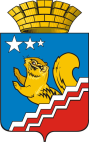 Свердловская областьГЛАВА ВОЛЧАНСКОГО ГОРОДСКОГО ОКРУГАпостановление15.02.2021  год		             		                                                        № 55г. ВолчанскО внесении изменений в муниципальную программу Волчанского городского округа «Развитие и обеспечение сохранности сети автомобильных дорог на территории  Волчанского городского округа на 2019-2024 годы» В соответствии с Решением Волчанской городской Думы от 12.12.2019 года № 65 «О бюджете Волчанского городского округа на 2020 год и плановый период 2021 и 2022 годов» (в редакции от 25.12.2020 года № 55), Решением Волчанской городской Думы от 25.12.2020 года № 57 «О бюджете Волчанского городского округа на 2021 год и плановый период 2022 и 2023 годов»,  постановлением главы Волчанского городского округа от 20.11.2013 года № 921 «Об утверждении Порядка формирования и реализации муниципальных программ Волчанского городского округа» (с изменениями от 24.09.2015 года № 691, от 18.08.2017 года № 393, от 20.07.2020 года № 286), в целях приведения автомобильных дорог местного значения в нормативное состояние,ПОСТАНОВЛЯЮ:Внести в муниципальную программу Волчанского городского округа «Развитие и обеспечение сохранности сети автомобильных дорог на территории  Волчанского городского округа на 2019-2024 годы», утвержденную постановлением главы Волчанского городского округа от 14.12.2018 года № 608 «Об утверждении муниципальной программы Волчанского городского округа «Развитие и обеспечение сохранности сети автомобильных дорог на территории  Волчанского городского округа на 2019-2024 годы» следующие изменения:1.1. пункт 6 паспорта  муниципальной программы изложить в следующей редакции:1.2. в разделе 4 таблицу изложить в следующей редакции:                                                                                                                                    (тысяч  рублей)1.3. приложение № 2 изложить в новой редакции (прилагается);1.4. приложение № 4 изложить в новой редакции (прилагается).Настоящее постановление разместить на официальном сайте Волчанского городского округа в сети Интернет http://volchansk-adm.ru/.Контроль за исполнением настоящего постановления оставляю за собой.Глава городского округа							   А.В. ВервейнПриложение № 2к постановлению главыВолчанского городского округаот  15.02.2021  года  № 55Приложение № 2 к муниципальной программеВолчанского городского округа«Развитие и обеспечение сохранности сети автомобильных дорог на территории  Волчанского городского округа на 2019-2024 годы»ПЛАН МЕРОПРИЯТИЙ МУНИЦИПАЛЬНОЙ ПРОГРАММЫ ВОЛЧАНСКОГО ГОРОДСКОГО ОКРУГА«РАЗВИТИЕ И ОБЕСПЕЧЕНИЕ СОХРАННОСТИ СЕТИ АВТОМОБИЛЬНЫХ ДОРОГ НА ТЕРРИТОРИИ  ВОЛЧАНСКОГО ГОРОДСКОГО ОКРУГА НА 2019-2024 ГОДЫ»Список сокращений в тексте: МКУ «УГХ» - муниципальное казенное учреждение «Управление городского хозяйства»                                                                 Приложение № 4к постановлению главыВолчанского городского округаот  15.02.2021  года  № 55Приложение № 4к муниципальной программе«Развитие и обеспечение  сохранности сети автомобильных дорог на территорииВолчанского городского округа на 2019-2024 годы»ПЕРЕЧЕНЬ ОБЪЕКТОВ ДЛЯ БЮДЖЕТНЫХ ИНВЕСТИЦИЙ  МУНИЦИПАЛЬНОЙ ПРОГРАММЫ ВОЛЧАНСКОГО ГОРОДСКОГО ОКРУГА «РАЗВИТИЕ И ОБЕСПЕЧЕНИЕ СОХРАННОСТИ СЕТИ АВТОМОБИЛЬНЫХ ДОРОГ НА ТЕРРИТОРИИ  ВОЛЧАНСКОГО ГОРОДСКОГО ОКРУГА НА 2019-2024 ГОДЫ»6.Объемы финансирования        муниципальной программы    по годам реализации          ВСЕГО: 211347,43355 тысяч рублей,         в том числе: 2019 год –77245,06128 тысяч рублей;         2020 год –27994,37227 тысяч рублей;         2021 год –41113,0 тысяч рублей;         2022 год –21995,0 тысяч рублей;         2023 год –34000,0 тысяч рублей; 2024 год –9000,0 тысяч рублей.        из них:                                 областной бюджет:68570,26439 тысяч рублей, в том числе:   2019 год –59859,7 тысяч рублей;      2020 год –8710,56439 тысяч рублей;      2021 год –0,0 тысяч рублей;      2022 год –0,0 тысяч рублей;      2023 год –0,0 тысяч рублей;      местный бюджет: 142777,16916 тысяч рублей, в том числе:                            2019 год –17385,36128 тысяч рублей;         2020 год –19283,80788 тысяч рублей;         2021 год –41113,0 тысяч рублей;         2022 год –21995,0 тысяч рублей;         2023 год –34000,0 тысяч рублей; 2024 год –9000,0 тысяч рублей.        внебюджетные источники:                 0,0 тысяч рублей,                 в том числе:2019 год – 0,0 тысяч рублей;2020 год – 0,0 тысяч рублей;       2021 год - 0,0 тысяч рублей;       2022 год - 0,0 тысяч рублей;       2023 год – 0,0 тысяч рублей;2024 год – 0,0 тысяч рублей.№   
строкиВиды расходовВсего2019 год2020 год2021 год2022 год2023 год2024 год1234567891Всего по муниципальной        
программе:                   211347,4335577245,0612827994,3722741113,021995,034000,09000,0в том числе:                  Федеральный бюджет0000000Областной бюджет68570,2643959859,78710,564390000Местный бюджет142777,1691617385,3612819283,8078841113,021995,034000,09000,0Внебюджетные источники0000000№ п/пНаименование мероприятия/источники расходов на финансированиеИсполнитель (соисполнитель) мероприятияОбъем расходов на выполнение мероприятия за счет всех источников ресурсного обеспечения, тысяч рублейОбъем расходов на выполнение мероприятия за счет всех источников ресурсного обеспечения, тысяч рублейОбъем расходов на выполнение мероприятия за счет всех источников ресурсного обеспечения, тысяч рублейОбъем расходов на выполнение мероприятия за счет всех источников ресурсного обеспечения, тысяч рублейОбъем расходов на выполнение мероприятия за счет всех источников ресурсного обеспечения, тысяч рублейОбъем расходов на выполнение мероприятия за счет всех источников ресурсного обеспечения, тысяч рублейОбъем расходов на выполнение мероприятия за счет всех источников ресурсного обеспечения, тысяч рублейОбъем расходов на выполнение мероприятия за счет всех источников ресурсного обеспечения, тысяч рублей№ п/пНаименование мероприятия/источники расходов на финансированиеИсполнитель (соисполнитель) мероприятиявсего201920202021202220232024202412345678991ВСЕГО по муниципальной программе, в том числе211347,4335577245,0612827994,3722741113,021995,034000,09000,09000,02Федеральный бюджет000000003Областной бюджет68570,2643959859,78710,56439000004Местный бюджет142777,1691617385,3612819283,8078841113,021995,034000,09000,09000,05Внебюджетные источники00000000В том числе по мероприятиям:В том числе по мероприятиям:В том числе по мероприятиям:В том числе по мероприятиям:В том числе по мероприятиям:В том числе по мероприятиям:В том числе по мероприятиям:В том числе по мероприятиям:В том числе по мероприятиям:В том числе по мероприятиям:В том числе по мероприятиям:В том числе по мероприятиям:6Мероприятие 1.Разработка проектно-сметной документации на реконструкцию, капитальный ремонт автомобильных дорогАдминистрация Волчанского городского округа, МКУ «УГХ» 7Всего по мероприятию, в том числеАдминистрация Волчанского городского округа, МКУ «УГХ» 7865,417162,4172200,02000,02003,01500,01500,0008Федеральный бюджетАдминистрация Волчанского городского округа, МКУ «УГХ» 0000000009Областной бюджетАдминистрация Волчанского городского округа, МКУ «УГХ» 00000000010Местный бюджетАдминистрация Волчанского городского округа, МКУ «УГХ» 7865,417162,4172200,02000,02003,01500,01500,00011Внебюджетные источникиАдминистрация Волчанского городского округа, МКУ «УГХ» 000000000Целевой показатель : 1.1.1 (см. Приложение № 1)Целевой показатель : 1.1.1 (см. Приложение № 1)Целевой показатель : 1.1.1 (см. Приложение № 1)Целевой показатель : 1.1.1 (см. Приложение № 1)Целевой показатель : 1.1.1 (см. Приложение № 1)Целевой показатель : 1.1.1 (см. Приложение № 1)Целевой показатель : 1.1.1 (см. Приложение № 1)Целевой показатель : 1.1.1 (см. Приложение № 1)Целевой показатель : 1.1.1 (см. Приложение № 1)Целевой показатель : 1.1.1 (см. Приложение № 1)Целевой показатель : 1.1.1 (см. Приложение № 1)Целевой показатель : 1.1.1 (см. Приложение № 1)12Мероприятие 2.Капитальный ремонт и реконструкция автомобильных дорогАдминистрация Волчанского городского округа, МКУ «УГХ» 13Всего по мероприятию, в том числеАдминистрация Волчанского городского округа, МКУ «УГХ» 45379,269542668,697112710,5723900000,00,014Федеральный бюджетАдминистрация Волчанского городского округа, МКУ «УГХ» 00000000015Областной бюджетАдминистрация Волчанского городского округа, МКУ «УГХ» 42570,2643939859,72710,5643900000016Местный бюджетАдминистрация Волчанского городского округа, МКУ «УГХ» 2809,005112808,997110,00800000,00,017Внебюджетные источникиАдминистрация Волчанского городского округа, МКУ «УГХ» 000000000Целевые показатели: 1.2.1, 2.1.1  (см. Приложение №1)Целевые показатели: 1.2.1, 2.1.1  (см. Приложение №1)Целевые показатели: 1.2.1, 2.1.1  (см. Приложение №1)Целевые показатели: 1.2.1, 2.1.1  (см. Приложение №1)Целевые показатели: 1.2.1, 2.1.1  (см. Приложение №1)Целевые показатели: 1.2.1, 2.1.1  (см. Приложение №1)Целевые показатели: 1.2.1, 2.1.1  (см. Приложение №1)Целевые показатели: 1.2.1, 2.1.1  (см. Приложение №1)Целевые показатели: 1.2.1, 2.1.1  (см. Приложение №1)Целевые показатели: 1.2.1, 2.1.1  (см. Приложение №1)Целевые показатели: 1.2.1, 2.1.1  (см. Приложение №1)Целевые показатели: 1.2.1, 2.1.1  (см. Приложение №1)18Мероприятие 3.Ремонт автомобильных дорог и искусственных сооружений, расположенных  на нихАдминистрация Волчанского городского округа, МКУ «УГХ» 19Всего по мероприятию, в том числеАдминистрация Волчанского городского округа, МКУ «УГХ» 138788,3490530908,5471717563,8018836113,017703,031000,031000,05500,05500,020Федеральный бюджетАдминистрация Волчанского городского округа, МКУ «УГХ» 00000000021Областной бюджетАдминистрация Волчанского городского округа, МКУ «УГХ» 26000,020000,06000,000000022Местный бюджетАдминистрация Волчанского городского округа, МКУ «УГХ» 112788,3490510908,5471711563,8018836113,017703,031000,031000,05500,05500,023Внебюджетные источникиАдминистрация Волчанского городского округа, МКУ «УГХ» 00000000Целевые показатели : 2.2.1 ( см.Приложение №1)Целевые показатели : 2.2.1 ( см.Приложение №1)Целевые показатели : 2.2.1 ( см.Приложение №1)Целевые показатели : 2.2.1 ( см.Приложение №1)Целевые показатели : 2.2.1 ( см.Приложение №1)Целевые показатели : 2.2.1 ( см.Приложение №1)Целевые показатели : 2.2.1 ( см.Приложение №1)Целевые показатели : 2.2.1 ( см.Приложение №1)Целевые показатели : 2.2.1 ( см.Приложение №1)Целевые показатели : 2.2.1 ( см.Приложение №1)Целевые показатели : 2.2.1 ( см.Приложение №1)Целевые показатели : 2.2.1 ( см.Приложение №1)24Мероприятие 4.Комплекс работ по содержанию автомобильных дорогАдминистрация Волчанского городского округа, МКУ «УГХ»25Всего по мероприятию, в том числеАдминистрация Волчанского городского округа, МКУ «УГХ»19314,3983505,45519,9983000,02289,01500,01500,03500,03500,026Федеральный бюджетАдминистрация Волчанского городского округа, МКУ «УГХ»00000000027Областной бюджетАдминистрация Волчанского городского округа, МКУ «УГХ»00000000028Местный бюджетАдминистрация Волчанского городского округа, МКУ «УГХ»19314,3983505,45519,9983000,02289,01500,01500,03500,03500,029Внебюджетные источникиАдминистрация Волчанского городского округа, МКУ «УГХ»000000000Целевые показатели : 2.2.1 ( см.Приложение №1)Целевые показатели : 2.2.1 ( см.Приложение №1)Целевые показатели : 2.2.1 ( см.Приложение №1)Целевые показатели : 2.2.1 ( см.Приложение №1)Целевые показатели : 2.2.1 ( см.Приложение №1)Целевые показатели : 2.2.1 ( см.Приложение №1)Целевые показатели : 2.2.1 ( см.Приложение №1)Целевые показатели : 2.2.1 ( см.Приложение №1)Целевые показатели : 2.2.1 ( см.Приложение №1)Целевые показатели : 2.2.1 ( см.Приложение №1)Целевые показатели : 2.2.1 ( см.Приложение №1)Целевые показатели : 2.2.1 ( см.Приложение №1)№ п/пНаименование мероприятия/
   Источники расходов    
    на финансированиеИсполнитель (соисполнитель) мероприятия*Объем расходов на выполнение мероприятия за счет     
   всех источников ресурсного обеспечения, тыс. рублейОбъем расходов на выполнение мероприятия за счет     
   всех источников ресурсного обеспечения, тыс. рублейОбъем расходов на выполнение мероприятия за счет     
   всех источников ресурсного обеспечения, тыс. рублейОбъем расходов на выполнение мероприятия за счет     
   всех источников ресурсного обеспечения, тыс. рублейОбъем расходов на выполнение мероприятия за счет     
   всех источников ресурсного обеспечения, тыс. рублейОбъем расходов на выполнение мероприятия за счет     
   всех источников ресурсного обеспечения, тыс. рублейОбъем расходов на выполнение мероприятия за счет     
   всех источников ресурсного обеспечения, тыс. рублей№ п/пНаименование мероприятия/
   Источники расходов    
    на финансированиеИсполнитель (соисполнитель) мероприятия*всего2019202020212022202320241Разработка проектно-сметной документации конкурсный отбор7865,417162,4172200,02000,02003,01500,00,01.1Топографическая съемка ремонта улиц Кооперативная, Угольная, Мичурина, Молодежная местный бюджет15,015,01.2Топографическая съемка ремонта улицы Молодежная (от ул. Социалистическая до ул. Садовая)местный бюджет15,015,01.3Разработка ПСД на ремонт а/д  (Талицкая, Краснотурьинская, Угольная, Школьная, Первомайская, Полевая)местный бюджет300,0300,01.4.Разработка ПСЛ на капитальный ремонт а/д по ул. Почтоваяместный бюджет1200,01200,01.5Проведение экспертизы ПСД на ремонт а/д (Первомайская, Угольная, Школьная, Краснотурьинская, Талицкая, Полевая)местный бюджет150,0150,01.6Проведение экспертизы ПСД на капитальный ремонт а/д по ул. Почтоваяместный бюджет550,0550,01.7Ремонт  а/д по ул. Угольнаяместный бюджет11,3811,381.8Ремонт а/д по ул.Молодежная, Мичуринаместный бюджет21,20821,2081.9Ремонт а/д по ул. Кооперативная, Социалистическаяместный бюджет39,82939,8291.10Разработка программы комплексного развития транспортной инфраструктурыместный бюджет60,060,01.11Капитальный ремонт а/д по ул. Карпинского2000,02000,01.12Капитальный ремонт а/д по ул. Советская2003,02003,01.13Капитальный ремонт а/д по ул. Краснотурьинская1500,01500,02Реконструкция, капитальный ремонт автомобильных дорог общего пользования местного значенияконкурсный отбор45379,269542668,697112710,5723900002.1Реконструкция а/д по ул.М.Горькогоместный бюджет1806,31611806,30810,0082.2Реконструкция а/д по ул.М.Горькогообластной бюджет28342,2253925631,6612710,564392.3Капитальный ремонт  а/д по ул.Садоваяместный бюджет1002,689111002,689112.4Капитальный ремонт  а/д по ул.Садоваяобластной бюджет14228,038914228,03893Ремонт автомобильных дорог и искусственных сооружений, расположенных на нихконкурсный отбор138788,3490530908,5471717563,8018836113,017703,031000,05500,04Комплекс работ по содержанию автомобильных дорог и искусственных сооружений, расположенных на нихконкурсный отбор19314,3983505,45519,9983000,02289,01500,03500,0ИТОГО211347,4335577245,0612827994,3722741113,021995,034000,09000,0